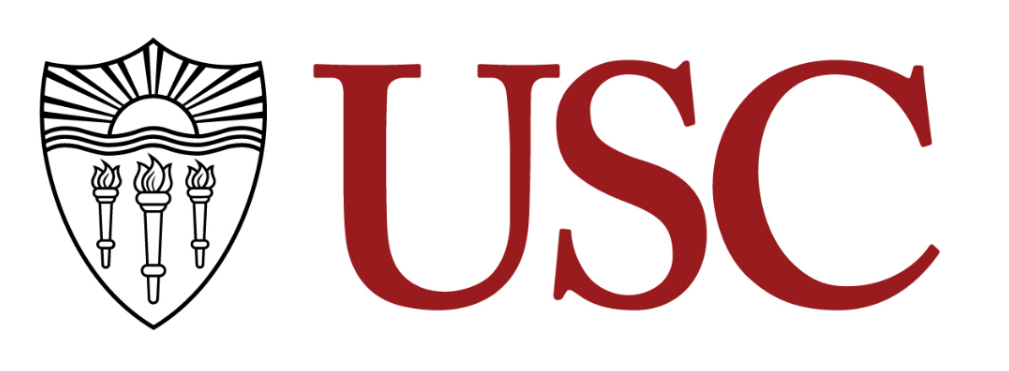 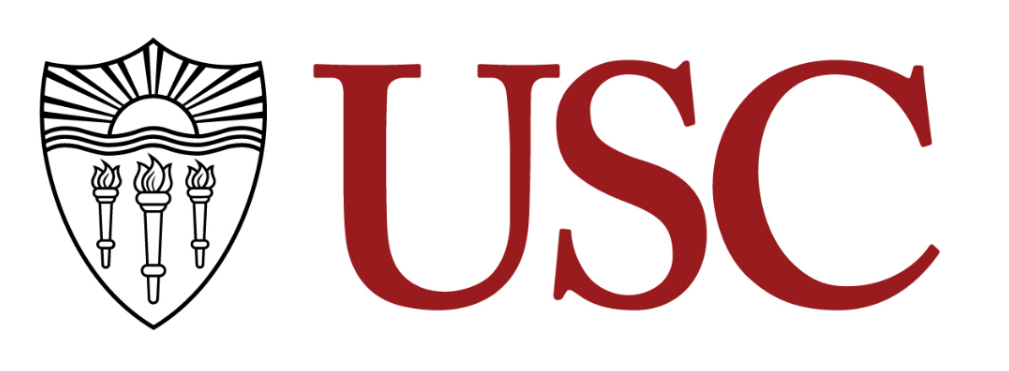 CTPR 410: The Movie Business: From Story Concept to Exhibition Units: 2Wednesday 6:30 – 9:30 PM Location: Online Instructor: Danny SussmanOffice: OnlineOffice Hours: Tuesday 5:50 – 6:25 PMInstructional Assistant: Ally BrzezinskiOffice Hours: Tuesday 5:50 – 6:25 PMContact Info: DannySussmanTA@gmail.comCourse DescriptionTo learn and understand the current business of bringing both film and TV projects to life. We will take a closer look at the inner workings of the entertainment industry. The roles of the agent, manager, attorneys, and financing entities will help us create a true business model in order to enable graduates of this class to have an opportunity to try to get a project made.This class is going to provide an overview of deal-making, both in film and TV: pilot deals, overall deals, writer deals, director deals, and potentially an in-depth discussion of one of the largest deals ever made in the history of television. Course NotesIn addition to the content outlined in the syllabus, we will frequently be covering some fundamental details concerning the entertainment business through guest speakers. The topics covered may include: the ratings, Weekend Top Ten, the Big Board, coverage, TV and Movie deals, Variety articles, vertical integration, the agencies, and the networks and studios.Required Readings and Supplementary Materials-LA Times Calendar section, cover-to-cover every Sunday
-NY Times Arts and Leisure, every Sunday
-Deadline HollywoodOnline Class & Asynchronous Learning Policies:Time Zones: If you currently reside in a region where the time zone falls outside the 7am to 10pm during the time for our class, and you cannot attend class regularly, or need to miss a class for that reason, please contact dannysussmanta@gmail.com for accommodations.Camera:  Please have your camera equipped for our Zoom sessions. If you wish you can use an artificial background for privacy concerns. If this poses an issue for you in terms of connectivity or other concerns, please contact me directly for accommodations.Recording: All classes will be recorded and transcribed which ensures not only ADA compliance, but also allows you to have access to the class irrespective of the region or time zone you are studying from.During Zoom Lectures: Keep yourself muted unless called on. If you have a question for the instructional assistant during the lecture, use the chat function. If you ask a question verbally, please use the “raise your hand” function on zoom. Description and Assessment of Assignments -Class Participation is graded each class. It is based on each of the following:
	1) Attendance
	2) The number of questions you ask/comments you make
	3) The quality of the questions you ask/comments you make

-The Midterm will be an individual oral presentation in the form of a pitch. You will be required to pitch an original idea for one of the following options of your choosing: a TV series (comedy or drama), studio or independent film, documentary, non-scripted TV series, TV movie or mini-series, or book adaptation to film or TV. Details will follow. Students will take turns pitching over Zoom during class to everyone. 

-The Final Exam will consist solely of 100 multiple-choice questions. Please take DETAILED notes throughout the semester on important topics to ensure that you have the necessary study material. Students will login to Zoom and take the test on Blackboard. Grading BreakdownCourse Schedule: A Weekly BreakdownStatement on Academic Conduct and Support SystemsOnline Class & Asynchronous Learning Policies:Camera:  Please have your camera equipped for our Zoom sessions. If you wish you can use an artificial background for privacy concerns. If this poses an issue for you in terms of connectivity or other concerns, please contact me directly for accommodations.Recording: All classes will be recorded and transcribed which ensures not only ADA compliance, but also allows you to have access to the class irrespective of the region or time zone you are studying from.Time Zones: If you currently reside in a region where the time zone falls outside the 7am to 10pm during the time for our class, and you cannot attend class regularly, or need to miss a class for that reason, please contact dannysussmanta@gmail.com for accommodations.Academic Conduct:Plagiarism – presenting someone else’s ideas as your own, either verbatim or recast in your own words – is a serious academic offense with serious consequences. Please familiarize yourself with the discussion of plagiarism in SCampus in Part B, Section 11, “Behavior Violating University Standards” policy.usc.edu/scampus-part-b. Other forms of academic dishonesty are equally unacceptable. See additional information in SCampus and university policies on scientific misconduct, policy.usc.edu/scientific-misconduct.Support Systems: Student Health Counseling Services - (213) 740-7711 – 24/7 on callengemannshc.usc.edu/counselingFree and confidential mental health treatment for students, including short-term psychotherapy, group counseling, stress fitness workshops, and crisis intervention. Student Health Leave Coordinator – 213-821-4710Located in the USC Support and Advocacy office, the Health Leave Coordinator processes requests for health leaves of absence and advocates for students taking such leaves when needed.   https://policy.usc.edu/student-health-leave-absence/National Suicide Prevention Lifeline - 1 (800) 273-8255 – 24/7 on callsuicidepreventionlifeline.orgFree and confidential emotional support to people in suicidal crisis or emotional distress 24 hours a day, 7 days a week.Relationship and Sexual Violence Prevention Services (RSVP) - (213) 740-4900 – 24/7 on callengemannshc.usc.edu/rsvpFree and confidential therapy services, workshops, and training for situations related to gender-based harm.Office of Equity and Diversity (OED) | Title IX - (213) 740-5086equity.usc.edu, titleix.usc.eduInformation about how to get help or help a survivor of harassment or discrimination, rights of protected classes, reporting options, and additional resources for students, faculty, staff, visitors, and applicants. The university prohibits discrimination or harassment based on the following protected characteristics: race, color, national origin, ancestry, religion, sex, gender, gender identity, gender expression, sexual orientation, age, physical disability, medical condition, mental disability, marital status, pregnancy, veteran status, genetic information, and any other characteristic which may be specified in applicable laws and governmental regulations.Bias Assessment Response and Support - (213) 740-2421studentaffairs.usc.edu/bias-assessment-response-supportAvenue to report incidents of bias, hate crimes, and microaggressions for appropriate investigation and response.The Office of Disability Services and Programs - (213) 740-0776dsp.usc.eduSupport and accommodations for students with disabilities. Services include assistance in providing readers/notetakers/interpreters, special accommodations for test taking needs, assistance with architectural barriers, assistive technology, and support for individual needs.USC Support and Advocacy - (213) 821-4710studentaffairs.usc.edu/ssaAssists students and families in resolving complex personal, financial, and academic issues adversely affecting their success as a student.Diversity at USC - (213) 740-2101diversity.usc.eduInformation on events, programs and training, the Provost’s Diversity and Inclusion Council, Diversity Liaisons for each academic school, chronology, participation, and various resources for students. USC Emergency - UPC: (213) 740-4321, HSC: (323) 442-1000 – 24/7 on call dps.usc.edu, emergency.usc.eduEmergency assistance and avenue to report a crime. Latest updates regarding safety, including ways in which instruction will be continued if an officially declared emergency makes travel to campus infeasible.USC Department of Public Safety - UPC: (213) 740-6000, HSC: (323) 442-120 – 24/7 on call dps.usc.eduNon-emergency assistance or information.Diversity and InclusionDiversity and Inclusion are foundational to the SCA community.  We are committed to fostering a welcoming and supportive environment where students of all identities and backgrounds can flourish.  The classroom should be a space for open discussion of ideas and self- expression; however, SCA will not tolerate verbal or written abuse, threats, harassment, intimidation or violence against person or property.  If students are concerned about these matters in the classroom setting they are encouraged to contact their SCA Diversity and Inclusion Liaison, http://cinema.usc.edu/about/diversity.cfm; e-mail diversity@cinema.usc.edu.  You can also report discrimination based on a protected class here https://equity.usc.edu/harassment-or-discrimination/Disruptive Student Behavior: Behavior that persistently or grossly interferes with classroom activities is considered disruptive behavior and may be subject to disciplinary action. Such behavior inhibits other students' ability to learn and an instructor's ability to teach. A student responsible for disruptive behavior may be required to leave class pending discussion and resolution of the problem and may be reported to the Office of Student Judicial Affairs for disciplinary action.Assignment% of GradeParticipation20%Midterm40%Final Exam40%TOTAL100%TopicsDaily Activities and Classwork Week 1Aug 19Introducing Networks and Production CompaniesIntroduction to Professor Danny SussmanStudents will each introduce themselves to the classIntroduction to networks: link networks and production companiesWeek 2Aug 26Representatives Discussion of the agencies from A-ZDiscuss how representation can aid and abet a particular project going forwardWeek 3Sep 2RatingsThis class primarily discusses how to read and analyze ratingsUnderstanding what Live +3 and Live +7 meansAnalysis of box office resultsWeek 4Sep 9Endorsements and BrandingIn this class, we will discuss the importance of Super Bowl commercials and ad-buyingA discussion of the importance of the big business generated through live eventsAssign people to present Super Bowl commercialsWeek 5Sep 16PitchingUpon acquiring a property, a potential producer must learn the detailed aspects of how to pitch their products to a studio and or a network. We will do a very detailed A to Z section on pitches in the real world and entertainment businessPresentations of Super Bowl commercials/ presentationsWeek 6Sep 23Television DealsCovering pilot deals, writer deals, overall deals, recurring deals, etc.  A potential analysis of one of the largest deals made in television historyScript BreakdownWeek 7Sep 30Feature DealsWe will discuss the relationships and role differences between agents and managers. How does a studio and producer go after directors? How is a production team chosen? How is material submitted to reps? This class covers how representation can aid a project going forward. Week 8 Oct 7Midterm Exam beginsFirst half of class presentationsWeek 9Oct 14Continuation of Midterm ExamSecond half of class presentationsWeek 10Oct 21The World of DigitalA discussion of the various digital platforms.How has the digital landscape affected business? Week 12Oct 28Marketing and PromotionThis class will focus on marketing films and how cinemas get people in the seats in today’s world of home entertainment centersHow does a studio or network market its product? How do actors participate in promoting a movie or television show? Who are the marketing targets, audiences, downloads, TV shows, bus stops, billboards, etc. Week 13Nov 4Pounding the Boards - Theater and BooksAn in-depth discussion about how intellectual property from the literary and stage world become film and televisionDiscuss adapting material for the screen, trends, issues, etc.Week 14Nov 11 FANGThe world of streaming & digital. The impact on contracts, representation and the future of network television.Week 15Nov 18thFINAL EXAMFINAL EXAM